Thank you for your interest in serving as a volunteer for the California Association of Dental Assisting Teachers (CADAT).  Submit your application to president@cadat.org.  Please include your CV or resume, not to exceed two pages.  
(Note:  you must be a current member of CADAT to apply to volunteer.)
Please check all appropriate boxes: □ I am submitting a new application and CV□ I have served as a CADAT volunteer before, please provide details of prior service: __________________________________________________________________________________________________Volunteer Leadership Competencies Using the competencies below, indicate areas of experience or strength you believe you possess.                                (Please check all appropriate boxes)□ 	Participation in a collaborative decision making process; influence and support changes; exhibit openness to 	alternative viewpoints □ 	Participation in formal ethics programs □ 	Leadership training work □ 	Participation in membership drive projects □ 	Formal business or management training □ 	Expertise in marketing programs or survey projects  □ 	Knowledge of parliamentary procedures/Robert’s Rules of Order □ 	Experience with meeting or event planning/logistics □ 	Strong verbal/presentation communication skills □ 	Experience serving on councils or committees, community service, school/institutional workgroupsPlease answer the following questions (Use additional pages if necessary):How long have you been a member of CADAT? What contributions have you made to CADAT? In a few words, explain your desire to serve with CADAT? What contributions have you made to your profession and your classroom? Explain what diversity means to you, and how you would bring to CADAT? What contributions have you brought to your community? What are the significant experiences that have furthered your leadership abilities and professional growth, and why? What ideas, concepts or projects would you bring to a volunteer leadership position?I certify, by signing below, that I have and will provide information throughout the selection process, including on this application, for a leadership position with CADAT that is true, correct and complete to the best of my knowledge. I understand that the information on my application will be verified by CADAT. I further understand that misrepresentation or omissions may be cause for my immediate rejection as an officer candidate.Candidate Signature: 								 Date:				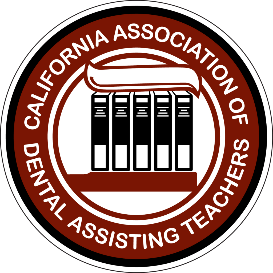 California Association of Dental Assisting Teachers (CADAT)Volunteer Leadership Application 2024Full Name:Full Name:Home Address:Home Address:City/Zip Code:City/Zip Code:Home phone: Cell Phone:Work phone:                                                             Extension:Work phone:                                                             Extension:Primary email:Secondary email:Place of Employment:Place of Employment:Work Address: Work Address: City/Zip Code:City/Zip Code:Current Position:Years Teaching: